Låda 11”Pro Bot”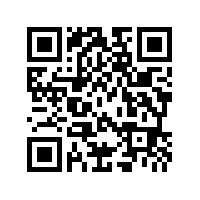 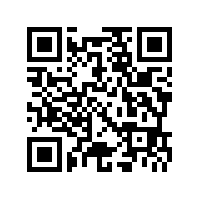 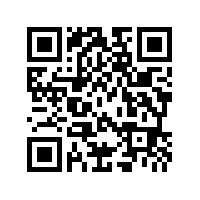 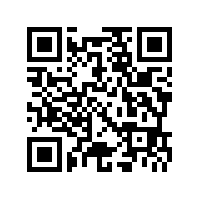 Innehåll i lådan1st Pro BotI st USB-kabel2 st InstruktionsbokPro BotNär barn behöver en större utmaning än Bee-Bot kan Pro-Bot vara ett nästa steg. Perfekt för att lära mer avancerade programmering. Pro-Bot är uppladdningsbar och kan användas i två lägen. Det ena läget fungerar som en Bee-Bot där du enkelt styr roboten med piltangenter och en Go-knapp på ovansidan. Det andra är genom Logo läge. Här kan piltangenterna kombineras med sifferknappar där avstånd för rörelse och grader kan matas in. Pro-Bot har en inbyggd LCD-skärm där man lätt kan följa sina kommandon. På så sätt kan program lätt redigeras utan att man behöver ändra hela arbetet.Pro-Bot kan hålla en tuschpenna så att man kan rita sin egen bana. De fullt fungerande strålkastarna använder ljussensorer. 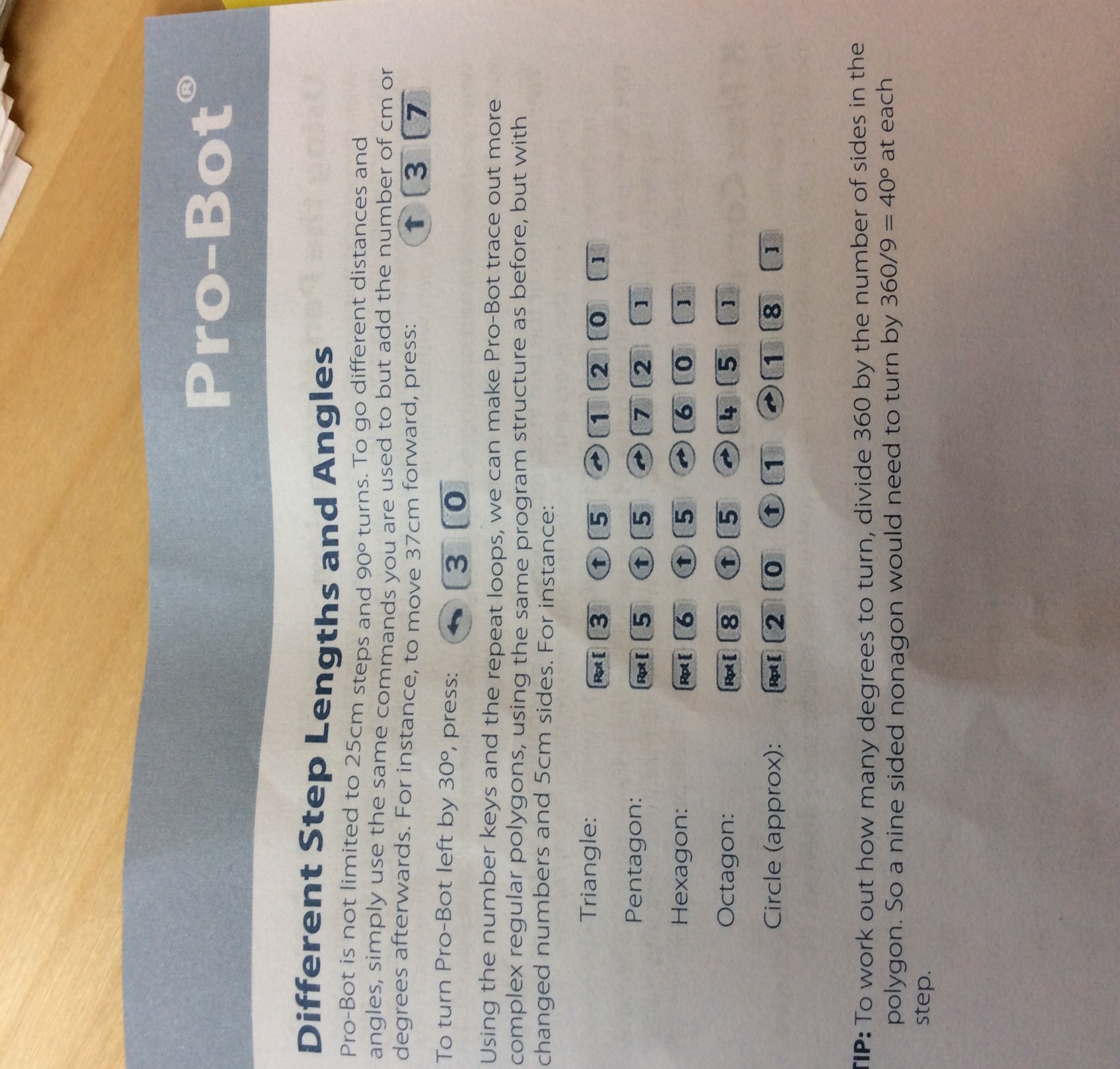 Färdiga program för geometriska figurer